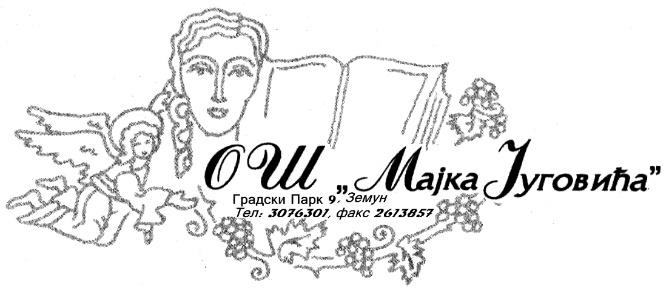 СЛОБОДНА НАСТАВНА АКТИВНОСТ                                           НАСТАВНИ ПРЕДМЕТ: ДОМАЋИНСТВО  РАЗРЕД:    8 (СЕДМИ)ПРДМЕТНИ НАСТАВНИК :Школска година : 2022 /2023Годишњи фонд : 34 часаНедељни фонд : 1Реализација наставе (разредна одељења): 8-1; 8-2;8-3;Циљ и задаци Циљ наставе изборног предмета домаћинство јесте да ученици стекну нова знања о улози породице у формирању културе понашања, становања, исхране, одевања и рада, као и да интегришу и унапреде претходно стечена знања и вештине, усвоје вредности и формирају навике у вези с важним активностима у свакодневном животу. Задаци наставе домаћинства јесу: - стварање разноврсних могућности да кроз различите садржаје и облике рада током наставе домаћинства сврха, циљеви и задаци образовања, као и циљеви наставе домаћинства буду у пуној мери реализовани - развијање свести о томе да култура становања, одевања, исхране и понашања која се стиче у породици доживотно утиче на културне потребе, навике и понашања ученика - стицање знања и вештина у вези с важним активностима у свакодневном животу и развијање способности примене стечених знања и умења у областима организације и функционисања савремене породице и домаћинства, културе становања, одевања и исхране - развијање вештина, ставова и навика одржавања одевних предмета и обуће, домаћинства и околине - развијање способности правилног и безбедног коришћења различитих средстава, оруђа и материјала у домаћинству - развијање знања о компонентама правилне исхране - развијање способности за поуздано и стручно коришћење различитих уређаја у домаћинству, нових информационих и комуникационих технологија - развијање еколошке свести о значају селективног прикупљања отпада у домаћинству и спремности да се сопственим активностима доприноси очувању здраве околине и стандарда квалитета живљења - развијање позитивних и конструктивних ставова о коришћењу научних сазнања за унапређивањe квалитета живота - развијање сарадничких способности, способности слушања и уважавања мишљења других, способности изношења става и формулисања аргумената за изнети став - развијање свести о сопственим знањима и способностима. 8 РАЗРЕД (1 час недељно, 34 часова годишње)ГОДИШЊИ (ГЛОБАЛНИ) ПЛАН 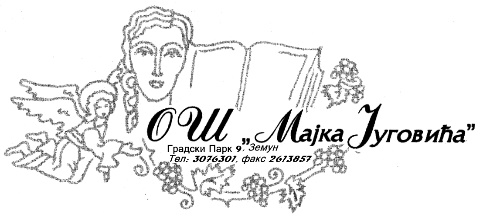  Предмет-СНА:  ДОМАЋИНСТВО                                                                                                                                               Разред:  8 разред       Школска година :2022 /23Наставник: САДРЖАЈИ ПРОГРАМА ОСМИ РАЗРЕД (1 час недељно, 34 часа годишње) 1.СРЕДСТВА ЗА ОДРЖАВАЊЕ ЛИЧНЕ ХИГИЈЕНЕ И ХИГИЈЕНЕ СТАНА Оперативни задаци Ученик треба да: - усвоји знања о коришћењу воде у домаћинству, о хемијској и микробиолошкој исправности воде; - овлада знањима о потреби и значају хемијске и микробиолошке исправности воде; - прави разлику између техничке и пијаће воде; - зна да су ресурси пијаће воде ограничени и рационалнo је троши; - зна критеријуме за одређивање квалитета воде за хигијенске потребе домаћинства («мека» и «тврда» вода) и правилно их примењује у домаћинству; - правилно одабира и користи средства за одржавање личне хигијене (тоалетни сапуни, шампони, пасте за зубе) и козметичке препарате (дезодоранси, средства за негу коже и косе, декоративна козметичка средства); - разуме конвенционалне ознаке на средствима за личну хигијену и козметичким препаратима и у складу са њима их користи; - зна начине чувања средстава за личну хигијену и козметичких препарата; - сагласно конвенционалним ознакама, чува и примењује лекове и санитетски материјал у кућним условима; - уме да према својствима правилно изабере и рационално користи средства за чишћење и дезинфекцију и разуме њихово дејство (средства за чишћење стакла, дрвених површина, керамичких плочица, санитарија, текстилних и металних материјала); - разуме функционалност као критеријум за избор материјала у домаћинству и користи различите врсте материјала за опремање стана (дрво, метал, пластика, стакло, керамика, текстил); - уме да бојењем, лакирањем и полирањем заштити металне, дрвене и зидне површине од спољашњих утицаја; - уме, зависно од врсте материјала, да изабере лепак или да изведе други одговарајући начин спајања; - разврстава и правилно одлаже чврсти отпад у домаћинству применом конвенционалних и ознака; - придржава се и/или предузима мере заштите околине од отпадних материјала из домаћинства. Садржаји: 1.Вода и њен значај за одржавање хигијене. 2.Средства за личну хигијену (сапуни, шампони, пасте за зубе и др). Козметичка средства. Средства за негу коже и косе. Декоративна козметичка средства. 3.Кућна апотека – примена, чување и одлагање лекова и санитетског материјала.4. Материјали за опремање стана (дрво, метал, стакло, керамика, текстил). Одржавање стана. Средства за чишћење и дезинфекцију.5. Одржавање намештаја, зидова и подова у различитим просторијама (соба, кухиња, купатило). 6.Заштита дрвета, метала и зидова од атмосферских утицаја, бојење, лакирање, полирање. 7.Отпадни материјали у домаћинству - руковање, разврставање и одлагање. Загађивање околине отпадом из домаћинства. Вежбе: 1.Тумачење ознака са средства за личну хигијену и козметичких препарата. Тумачење ознака са средстава за хигијену стана. 2.Планирање кућне апотеке. 3.Уклањање мрља са стакла, намештаја, текстила и металних предмета у домаћинству. 4.Бојење и лакирање дрвених предмета (рам за слику, украсне кутије). 2.ИСХРАНА ЧОВЕКА Оперативни задаци Ученик треба да: - зна да се исхраном уноси шест главних врста супстанци неопходних људском организму (протеини, угљени хидрати, масти и уља, витамини, минерали и вода); - зна о заступљености протеина, угљених хидрата, масти и уља, витамина и минерала у намирницама животињског и биљног порекла; - зна о еколошкој и генетски модификованој храни; - уме да правилно чува и припрема намирнице тако да се одржи њихова хранљива вредност; - зна о значају и поступцима конзервисања намирница у домаћинству и индустрији; - разуме разлике у потребама у градивним, енергетским и заштитно-регулаторским састојцима хране у зависности од узраста, врсте занимања, пола, спољашње средине, здравственог и физиолошког стања организма; - планира дневне оброке и саставља јеловнике, у складу са општим принципима правилне исхране ; - правилном исхраном доприноси сопственом здравом начину живота; - зна о последицама поремећаја у исхрани; - формира практична знања и вештине припремања хране и руковања прибором, посуђем, справама и машинама за припремање хране; - развије хигијенске навике руковања намирницама (чување намирница, припремање и служење), као и одржавања посуђа и прибора за припремање и служење јела; - формира практична знања и вештине за послуживање хране; - формира културне навике приликом узимања хране; - негује културу исхране и живота уопште. Садржаји: 1.Биолошки важне супстанце: масти и уља, угљени хидрати, протеини, витамини, минерали и вода и њихова улога у човековом организму (градивна, енергетска, заштитна, регулаторска).2. Намирнице биљног порекла у исхрани. Заступљеност биолошки важних супстанци у намирницама биљног порекла. Намирнице животињског порекла у исхрани. Заступљеност биолошки важних супстанци у намирницама животињског порекла. 3.Вода – значај у исхрани и припремању хране. Потребе у градивним, енергетским и заштитно-регулаторским састојцима хране, у зависности од узраста, врсте занимања, пола, спољашње средине, здравственог и физиолошког стања организма. 4.Последице неправилне исхране: гојазност, булимија, анорексија, авитаминозе, хиповитаминозе, хипервитаминозе. 5.Еколошка храна и генетски модификована храна. Загађивање хране и заштита од загађивања.6. Одлагање, чување и конзервисање намирница (физичке, хемијске и биолошке методе). 7.Припремање хране. Начини обраде намирница: техничка и термичка обрада. Припрема намирница тако да се одржи њихова хранљива вредност. Хигијенски услови приликом припремања хране. Прибор и посуђе за припремање хране. Машине за обраду намирница. Апарати за припремање и чување хране. 8.Култура понашања за трпезом и култура исхране. Послуживање и узимање хране. Стоно посуђе и прибор. Светске кухиње. Вежбе:Састављање јеловника (расподела укупних енергетских потреба по појединим оброцима у току дана). Спровођење истраживања о навикама у исхрани. Припремања хране у сировом стању: салате и сокови од воћа и поврћа. Припремање млечних напитака. Припремање напитака од кисело-млечних производа (воћни јогурт). Припремање премаза од млечних производа. Аранжирање хране, стола и послуживање.ГОДИШЊИ (ГЛОБАЛНИ) ПЛАН ГОДИШЊИ (ГЛОБАЛНИ) ПЛАН ГОДИШЊИ (ГЛОБАЛНИ) ПЛАН ГОДИШЊИ (ГЛОБАЛНИ) ПЛАН ГОДИШЊИ (ГЛОБАЛНИ) ПЛАН ГОДИШЊИ (ГЛОБАЛНИ) ПЛАН ГОДИШЊИ (ГЛОБАЛНИ) ПЛАН ГОДИШЊИ (ГЛОБАЛНИ) ПЛАН ГОДИШЊИ (ГЛОБАЛНИ) ПЛАН ГОДИШЊИ (ГЛОБАЛНИ) ПЛАН ГОДИШЊИ (ГЛОБАЛНИ) ПЛАН ГОДИШЊИ (ГЛОБАЛНИ) ПЛАН ГОДИШЊИ (ГЛОБАЛНИ) ПЛАН ГОДИШЊИ (ГЛОБАЛНИ) ПЛАН ГОДИШЊИ (ГЛОБАЛНИ) ПЛАН Ред. бр.Назив наставне темеМесецМесецМесецМесецМесецМесецМесецМесецМесецМесецБрој часова заБрој часова заСвегаРед. бр.Назив наставне темеIXXXIXIIIIIIIIIVVVIОбраду новог градиваОстале типовечасоваСвега1.СРЕДСВА ЗА ОДРЖАВАЊЕ ЛИЧНЕ ХИГИЈЕНЕ И ХИГИЈЕНЕ СТАНА4444610162.ИСХРАНА ЧОВЕКА24424281018Укупно:4444244242           14            2034ОПШТЕ МЕЂУПРЕДМЕТНЕ КОМПЕТЕНЦИЈЕИСХОДИТЕМЕ/КЉУЧНИ ПОЈМОВИ САДРЖАЈАКомпетенција за целоживотно учењеКомуникацијаРад са подацима информацијамаДигитална компетенцијаРешавање проблемаСарадњаОдговорно учешће у демократском друштвуОдговоран однос према здрављуОдговоран однос према околиниЕстетичка компетенцијаПредузимљивост и оријентација ка предузетништву– одговорно испуњава обавезе потребне за живот у заједници / домаћинству;– преиспита сопствене и навике других чланова заједнице/домаћинства и утиче на њихову промену ка рационалном планирању, економичној потрошњи и развијању одговорних еколошких навика;– користи рачунарске апликације, 3D приказ грађевинског објекта и унутрашњег уређења домаћинства, уважавајући потребе савремене културе становања;– учествује у активностима уређења и заштите домаћинства и окружења у коме се оно налази;– анализира карактеристике савремене културе становања и повеже развој и значај урбанизма за побољшање услова живљења домаћинства;– правилно разврастава и одлаже отпад из домаћинства, припрема га и предаје на рециклажу;– правилно се храни, води рачуна о сопственом здрављу и здрављу породице;-планира дневне оброке за своје домаћинство у складу са општим принципима правилне исхране уз уважавање потреба свих чланова домаћинства;– примењује основне технике и правила обраде и припреме намирница уз примену правилног руковања прибором, посуђем, справама и апаратима за припрему хране;– истражује и прави план набавке средстава за одржавање личне хигијене и чистоће домаћинства;– процењује значај и утицај информација и извора информација и повезује их са сопственим искуством ради решавања различитих проблемских ситуација;– комуницира на конструктиван начин;– процењује значај и утицај научних достигнућа на свакодневни живот;– осмишљава и предузима истраживање у решавању проблема, одговорно се односи према свом животу, животу других и животној средини;– критички процењује сопствени рад и рад сарадника у групи;– сарађује у тиму, поштујући разлике у мишљењу и афирмише толеранцију и равноправност у дијалогу.Компетенција за целоживотно учењеКомуникацијаРад са подацима информацијамаДигитална компетенцијаРешавање проблемаСарадњаОдговорно учешће у демократском друштвуОдговоран однос према здрављуОдговоран однос према околиниЕстетичка компетенцијаПредузимљивост и оријентација ка предузетништву– одговорно испуњава обавезе потребне за живот у заједници / домаћинству;– преиспита сопствене и навике других чланова заједнице/домаћинства и утиче на њихову промену ка рационалном планирању, економичној потрошњи и развијању одговорних еколошких навика;– користи рачунарске апликације, 3D приказ грађевинског објекта и унутрашњег уређења домаћинства, уважавајући потребе савремене културе становања;– учествује у активностима уређења и заштите домаћинства и окружења у коме се оно налази;– анализира карактеристике савремене културе становања и повеже развој и значај урбанизма за побољшање услова живљења домаћинства;– правилно разврастава и одлаже отпад из домаћинства, припрема га и предаје на рециклажу;– правилно се храни, води рачуна о сопственом здрављу и здрављу породице;-планира дневне оброке за своје домаћинство у складу са општим принципима правилне исхране уз уважавање потреба свих чланова домаћинства;– примењује основне технике и правила обраде и припреме намирница уз примену правилног руковања прибором, посуђем, справама и апаратима за припрему хране;– истражује и прави план набавке средстава за одржавање личне хигијене и чистоће домаћинства;– процењује значај и утицај информација и извора информација и повезује их са сопственим искуством ради решавања различитих проблемских ситуација;– комуницира на конструктиван начин;– процењује значај и утицај научних достигнућа на свакодневни живот;– осмишљава и предузима истраживање у решавању проблема, одговорно се односи према свом животу, животу других и животној средини;– критички процењује сопствени рад и рад сарадника у групи;– сарађује у тиму, поштујући разлике у мишљењу и афирмише толеранцију и равноправност у дијалогу.СРЕДСТВА ЗА ОДРЖАВАЊЕ ЛИЧНЕ ХИГИЈЕНЕ И ХИГИЈЕНЕ ДОМАЋИНСТВАЗначај воде за одржавање хигијене.Средства за личну хигијену.Козметичка средства.Кућна апотека.Материјали за опремање домаћинстваОдржавање домаћинстваОтпадни материјали у домаћинству.ИСХРАНА У ДОМАЋИНСТВУХранљиви састојци и животне намирнице.Класификација животних намирница према пореклу (биљне и животињске), улози у организму (енергетска, градивна, заштитна и регулаторна) и саставу.Енергетска вредност намирница.Потребе за састојцима хране зависно од узраста, занимања, пола, спољашње средине, здравственог и физиолошког стања организма.Рационална исхрана човека.Принципи рационалне исхране.Законски прописи, правилници о намирницама и квалитету хране.Последице неправилне исхране.Припремање хране, начини обраде намирница.Хигијенски услови приликом припремања хране.Одлагање, чување и конзервисање намирница.Апарати и машине за припремање, чување и обраду хране и намирницаЗагађујуће супстанце хране и мере заштитеАдитивиОрганска и ГМО хранаКултура исхране и понашање за трпезом: послуживање и узимање хране, стоно посуђе и прибор.Национална кухиња и кухиње у свету.